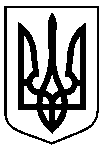 СУМСЬКА    МІСЬКА     РАДАУПРАВЛІННЯ  ОСВІТИ І НАУКИвул. Харківська, 35, м. Суми, 40035, тел. факс (0542) 32-78-05E-mail: osvita@smr.gov.uaН А К А З  08.05.2020                                                                                                        № 241З метою запобігання поширенню гострої респіраторної хвороби COVID – 19, на виконання постанови Кабінету Міністрів України від 4 травня 2020 року № 343 «Про внесення змін до деяких актів Кабінету Міністрів України»НАКАЗУЮ:Пункт 1 наказу управління освіти і науки Сумської міської ради від 24.04.2020 № 231 «Про продовження карантину для запобігання розповсюдження захворювання на коронавірус COVID – 19» викласти в новій редакції, а саме: «Продовжити у закладах освіти, підпорядкованих управлінню освіти і науки Сумської міської ради, встановлений режим карантину на термін до 22 травня 2020 року».Контроль за виконанням наказу залишаю за собою.Начальник управління освіти і науки	             	         А. М. Данильченко Дрига 326773Про внесення змін до наказу управління освіти і науки Сумської міської ради від 24.04.2020 № 231 «Про продовження карантинудля запобігання розповсюдження захворювання на коронавірус COVID – 19»